Работникам   дали   право на    выходной для прохождения   диспансеризации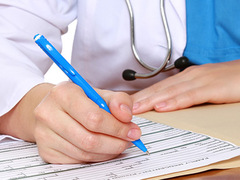 Федеральный закон от 3 октября 2018 г. N 353-ФЗТрудовой кодекс дополнен  статьей 185.1 ТК РФ, устанавливающей гарантии работникам при прохождении диспансеризации в установленном законом порядке. Предусмотрено, что работники имеют право на освобождение от работы для этих целей на один рабочий день один раз в три года с сохранением за ними места работы и среднего заработка.Повышенный уровень гарантий полагается трудящимся пенсионерам и работникам предпенсионного возраста (в течение 5 лет до достижения возраста выхода на пенсию): они могут рассчитывать на освобождение от работы на два рабочих дня один раз в год.Для реализации данного права работникам необходимо подать работодателю соответствующее заявление и согласовать дату освобождения от работы.Закон вступил в силу 1 января 2019 года.